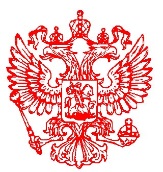 Центр охраны дикой природы и ФГБУ «Заповедная Мордовия»  
объявляют конкурс  детского художественного творчества 
«Мир заповедной природы» на тему  «Природа родного края».1.ОБЩИЕ ПОЛОЖЕНИЯДевиз акции «Марш парков - 2020»: «Четверть века помогаем заповедной природе!»Сегодня около 12 тысяч российских заповедников, национальных и природных парков, заказников и других ООПТ федерального, регионального и местного значения располагаются на площади, превышающей 13 % территории России. При этом они сохраняют не менее 70 % обитающих в нашей стране видов животных и растений.Заповедные земли – эталоны дикой или малонарушенной природы. Они необходимы не только для сохранения биологического разнообразия. Исключительно велика научная ценность ООПТ – исследования природных процессов в естественных (т. е. здоровых) экосистемах позволяют понять, например, способы «лечения» нарушенных природных сообществ. ООПТ и другие природные территории обеспечивают благоприятные для жизни человека условия – очистку воздуха и воды, восстановление плодородия почв, места для отдыха или оздоровления людей и многое-многое другое.В 2020 году Марш парков проводится в 25-й раз! Сегодня Марш парков – одно из самых масштабных и массовых природоохранных событий в России.В честь этого события  ФГБУ «Заповедная Мордовия» и ЦОДП приглашают  Вас принять участие в конкурсе  детского художественного творчества «Мир заповедной природы», тема которого «Природа родного края» (далее – Конкурс).Конкурс проводится ФГБУ «Заповедная Мордовия» (филиал «Мордовский государственный природный заповедник им П.Г. Смидовича»)2. ЦЕЛИ И ЗАДАЧИ КОНКУРСА2.1. Способствовать стимулированию творческого  развития  участников;2.2. Содействовать развитию интереса участников к познавательной деятельности с целью получения новых знаний;2.3. Содействовать развитию чувства любви и бережного отношения к живой и неживой природе;2.4. Способствовать взаимодействию семьи и экологических организаций.3. ОРГАНИЗАТОРЫ И УЧАСТНИКИ КОНКУРСА3.1. Организатором Конкурса является отдел экологического просвещения, туризма и рекреации филиала «Мордовский государственный природный заповедник им П.Г. Смидовича» ФГБУ «Заповедная Мордовия» и  ЦОДП.3.2. Возраст участников конкурса от 4 до 18 лет;   3.3. Количество работ от одного автора – 1 работа;3.4. Участие в Конкурсе бесплатное;3.5. Представленные на конкурс работы оцениваются специальным Жюри.4. ТРЕБОВАНИЯ К КОНКУРСНЫМ РАБОТАМ4.1. Основное условие – постараться выполнить конкурсную работу непосредственно на природе, т. е. поработав в технике пленэра. Изобразите уголок природы, который вам близок. Вы можете нарисовать не только заповедное место и его обитателей, но и озеро или парк, в котором гуляете, любой уголок природы, который вы любите и хотите защитить, а обитающие там растения или животные вам хорошо известны. Находясь в непосредственном контакте с живой природой, человек лучше воспринимает и познает ее особенности и сможет более выразительно передать в рисунке свои впечатления.Если у вас нет возможности выполнить конкурсные работы на природе, можно посмотреть познавательный фильм о природе России или своего региона и вдохновившись её красотой, создать конкурсную работу.4.2. Работа должна быть полностью выполнена самостоятельно (т. е. не срисованным; копии с открыток, фотографий ООПТ и т. п. НЕ принимаются!) и иметь название. К участию в Конкурсе принимаются только завершенные оригинальные работы, отвечающие целям и задачам проведения Конкурса.4.3.Требования к работе:размер листа включая рамку (если есть) – не более 30х40 см (формат А3);не принимаются рисунки в электронном виде;ФИО ребенка, возраст (сколько полных лет), руководитель и организация указываются на обороте рисунка либо приклеиваются с обратной стороны так, чтобы не портить сам рисунок;пожалуйста, при оформлении рисунков не используйте степлер и скотч!рисунок не скручивать!4.4. Авторы отправляют свои работы на адрес: Республика Мордовия, Темниковский район, пос. Пушта, индекс  431230  не позднее 17 июля 2020 года.5. КРИТЕРИИ ОЦЕНКИ КОНКУРСНЫХ РАБОТ5.1. Для оценки работ формируется Жюри, в состав которого входят сотрудники отдела экологического просвещения, туризма и рекреации ФГБУ «Заповедная Мордовия». Жюри проводит экспертизу проектов, состоящую из содержательной,  экспертных оценок, и определяет победителей.Содержательная экспертная оценка работы осуществляется по следующим критериям:−	соответствие работы заявленной теме и правильность оформления;−	информативность.5.2. Подведение итогов Конкурса осуществляется жюри на основании материалов, представленных участниками конкурса.6. РЕГЛАМЕНТ ПРОВЕДЕНИЯ КОНКУРСА6.1. Сроки проведения Конкурса.I этап -  в ФГБУ «Заповедная Мордовия»: 1.06 - 24.07.2020 г. IIэтап -   лучшие работы в ЦОДП.7. ПОДВЕДЕНИЕ ИТОГОВ КОНКУРСА И КРИТЕРИИ ОЦЕНОК7.1. Победителем является автор лучшего рисунка.7.2. Победители награждаются призами, лауреаты награждаются дипломами участника. Организаторы Конкурса оставляют за собой право учреждать специальные номинации, определять в них победителя и награждать специальными призами.8. АВТОРСКИЕ ПРАВАответственность за соблюдение авторских прав работы, участвующей в конкурсе, несет автор, приславший данную работу;присылая свою работу на Конкурс, автор автоматически дает право организаторам Конкурса на использование представленного материала (размещение в сети Интернет, телепрограммах, участие в творческих проектах, публикации в СМИ, дальнейшее тиражирование и т. п.);участники Конкурса дают свое согласие на обработку своих персональных данных (фамилия, имя, отчество, адреса электронной почты и иных персональных данных, сообщенных участником Конкурса);присланные на Конкурс работы  не рецензируются и не возвращаются.9. КОНТАКТНАЯ ИНФОРМАЦИЯКонтактное лицо: специалист по экологическому просвещению Васинова Нина Викторовна.Контактный телефон: 89375186828.Электронный адрес: nina.vasinova@yandex.ru  Директор ФГБУ «Заповедная Мордовия»                                                  Ручин А.Б.МИНПРИРОДЫ РОССИИФедеральное государственное бюджетное учреждение «Объединенная дирекция Мордовского государственного природного заповедника имени П.Г. Смидовича и национального парка «Смольный»(ФГБУ «Заповедная Мордовия»)д. 30, ул. Красная, г. Саранск,Республика Мордовия, 430005,тел./факс (8342) 27-20-01сайт: http://zapoved-mordovia.rue-mail: zapoved-mordovia@mail.ru________________№ _________На № ___________ от __________